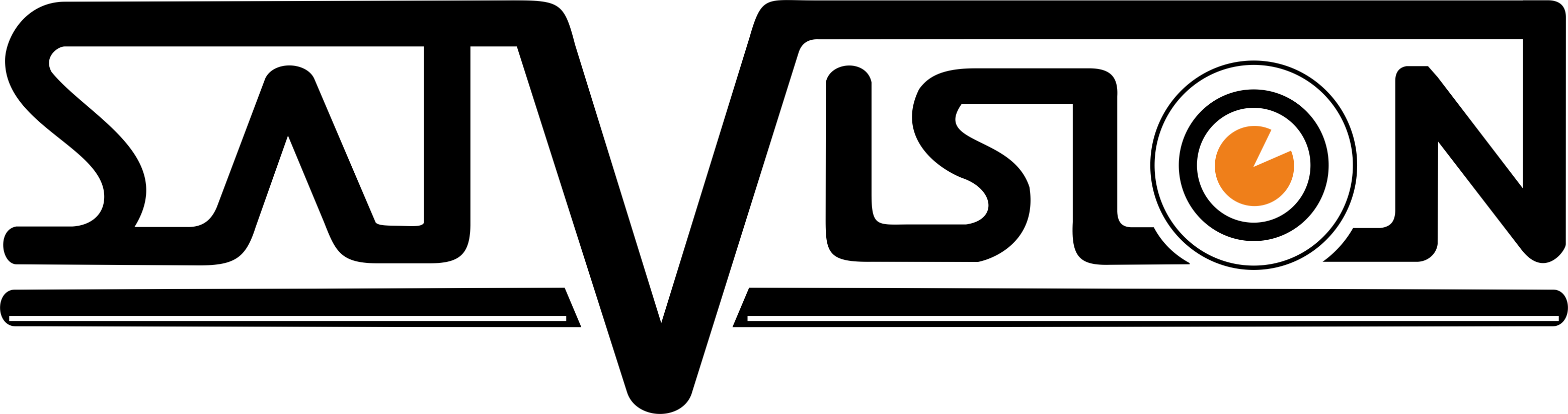 Руководство по эксплуатации SVT-M11SVT-M11 предназначено для записи звука. Данное устройство работает совместно с видеорегистраторами и камера видеонаблюдения. SVT-M11 содержит специальную схему АРУ, поэтому он подходит для различных типов помещений. ХарактеристикиПодключение: RCA аудио выход, DC вход питанияАкустическая площадь: 5 - 50 кв.м.Частотный диапазон: 50 Гц - 13 кГцСопротивление: 600 ОмРабочая температура: -10 +50 ºСГабаритные размеры: 50х8х6 ммСхема подключения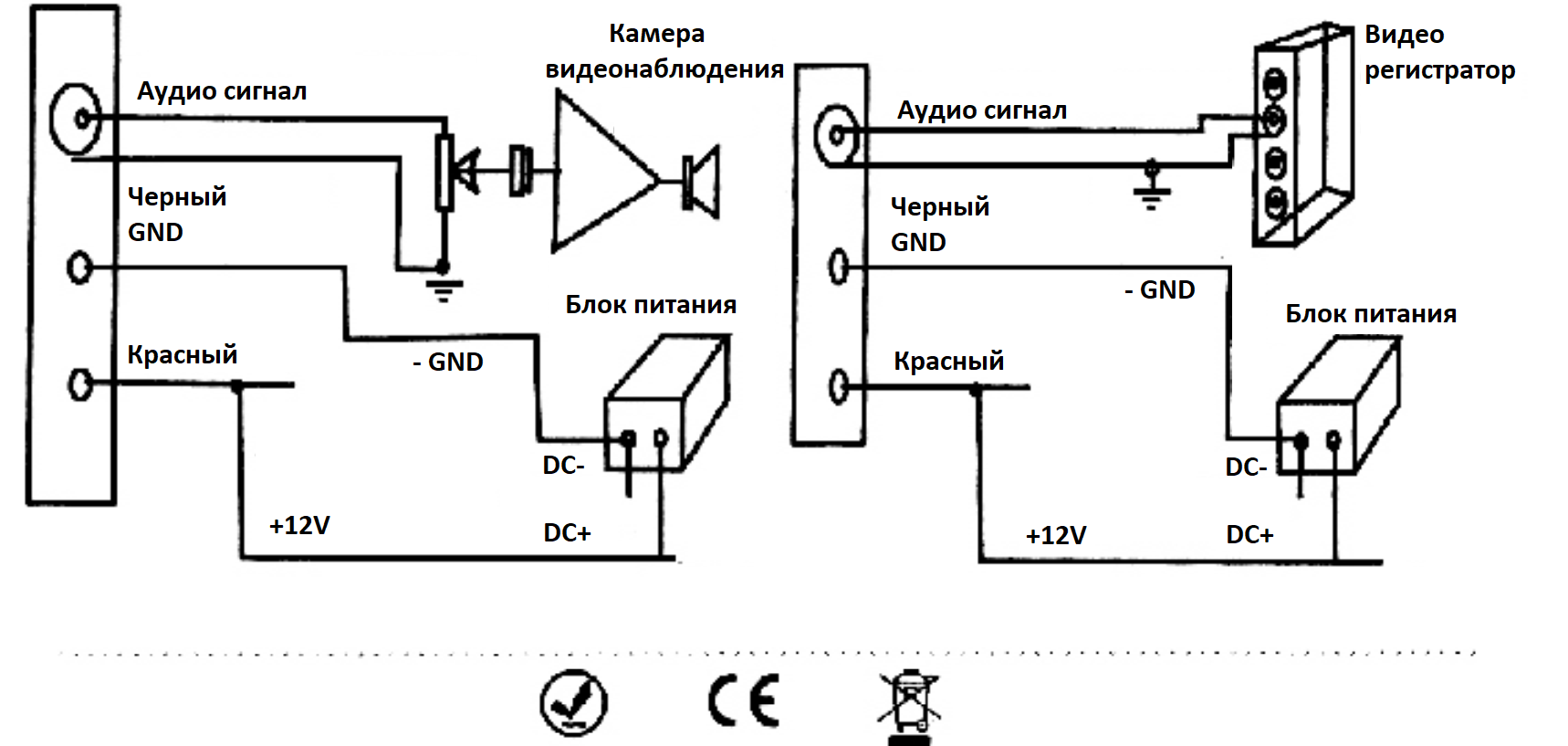 